Uczniowie podczas stażu mieli możliwość porównania pracy brytyjskich przedsiębiorstw z polskimi a także zdobycia cennego doświadczenia. Wykonywane działania podczas stażu –Fryzjerzyzapoznanie z obsługą urządzeń i narzędzi stosowanych w zakładzie fryzjerskim;obsługa aparatów fryzjerskich;gospodarowanie preparatami fryzjerskimi;diagnozowanie stanu włosów i skóry;dobieranie metod i technik mycia włosów;przygotowanie klienta do strzyżenia włosów;dobranie techniki i metody strzyżenia;   przeprowadzanie rozmów konsultacyjnych z klientem i udzielenie porad dotyczących pielęgnacji włosów i skóry głowy;dobieranie fryzur do kształtu głowy i cech indywidualnych klienta;zapoznanie z zasadami wykonania trwałej ondulacji;zapoznanie z zasadami rozjaśniania, odbarwiania i barwienia włosów;układanie fryzur;umiejętność zastosowania nożyczek termicznych do nowoczesnych technik strzyżenia połączonych z jednoczesną pielęgnacją włosa;dobranie odpowiedniego zakresu temperatury nożyczek termicznych do rodzaju i stanu włosa;ocenianie na podstawie uzyskanego obrazu parametry włosów, tj. stan mieszków włosowych, gęstość i grubość włosów, strukturę włosów, stan skóry głowyPrzeprowadzenie chemicznej ondulacji i prostowania włosów;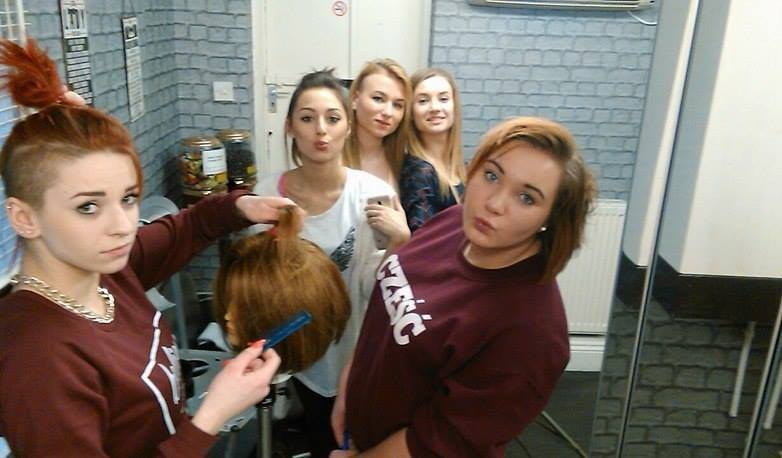 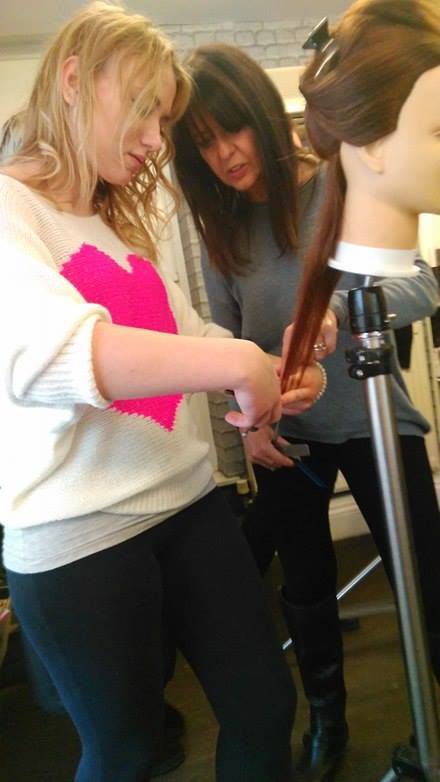 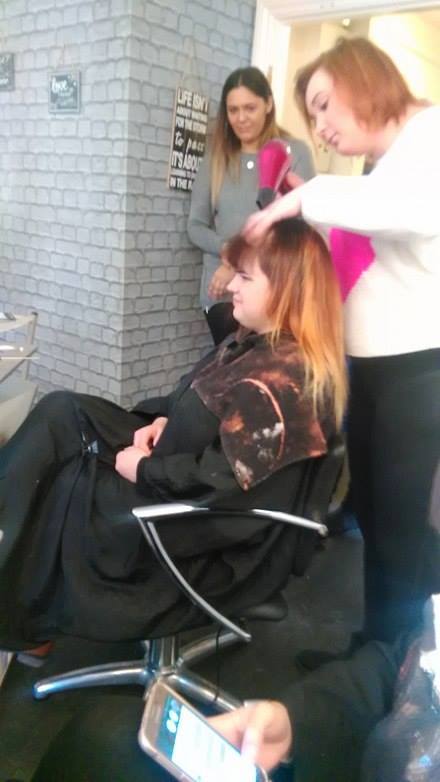 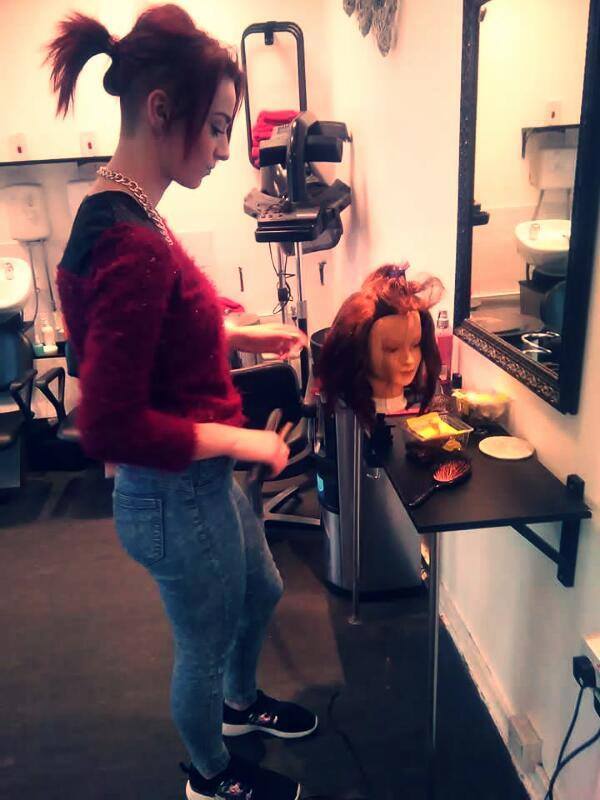 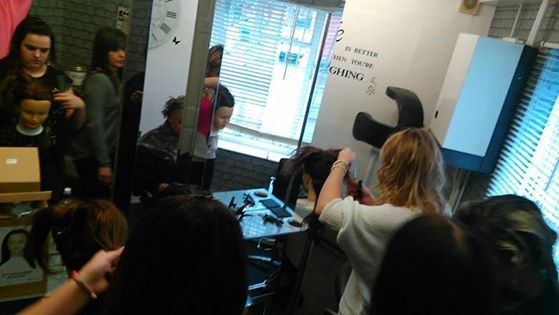 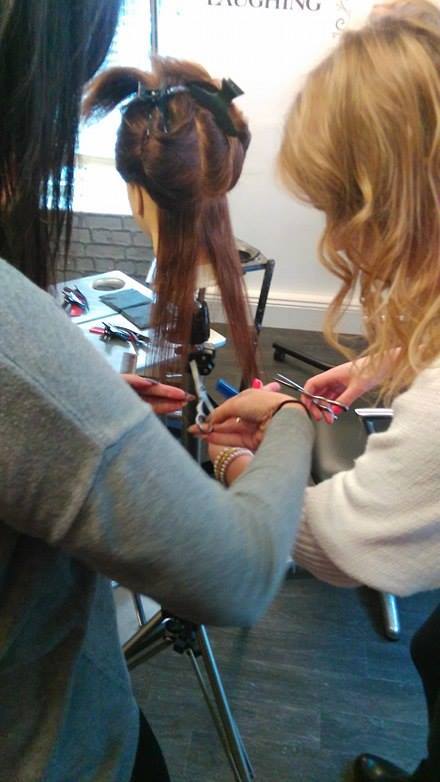 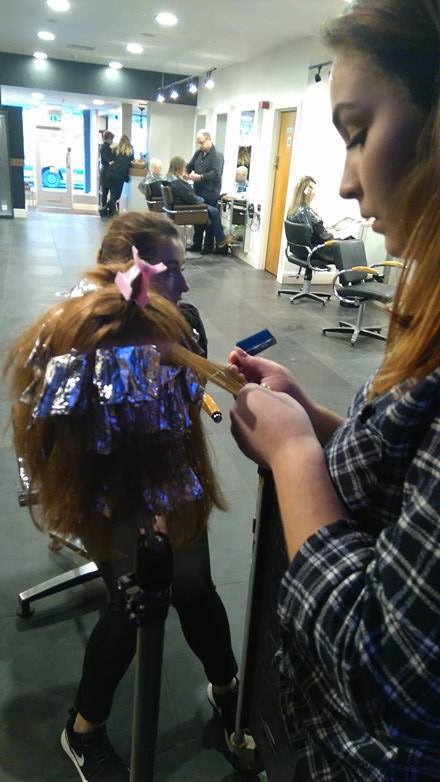 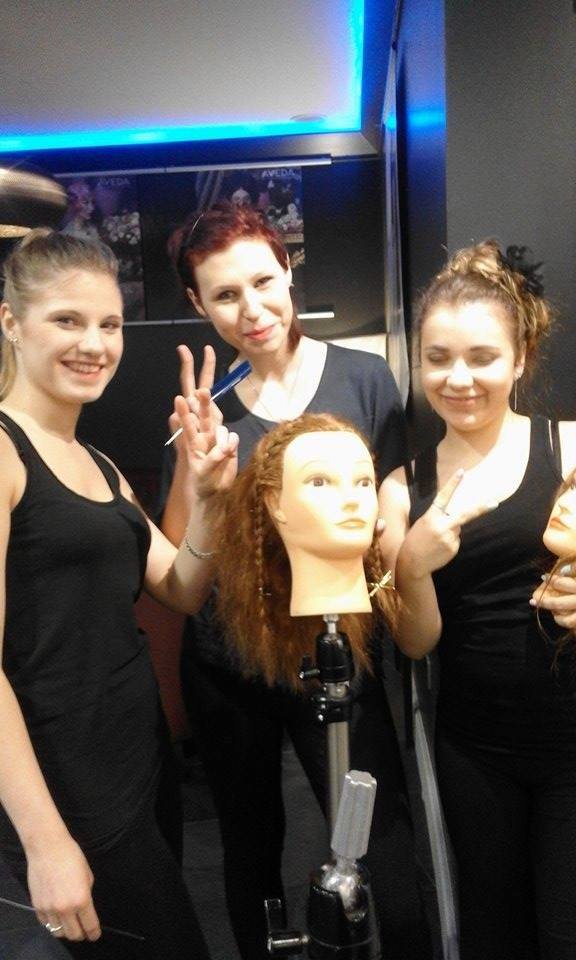 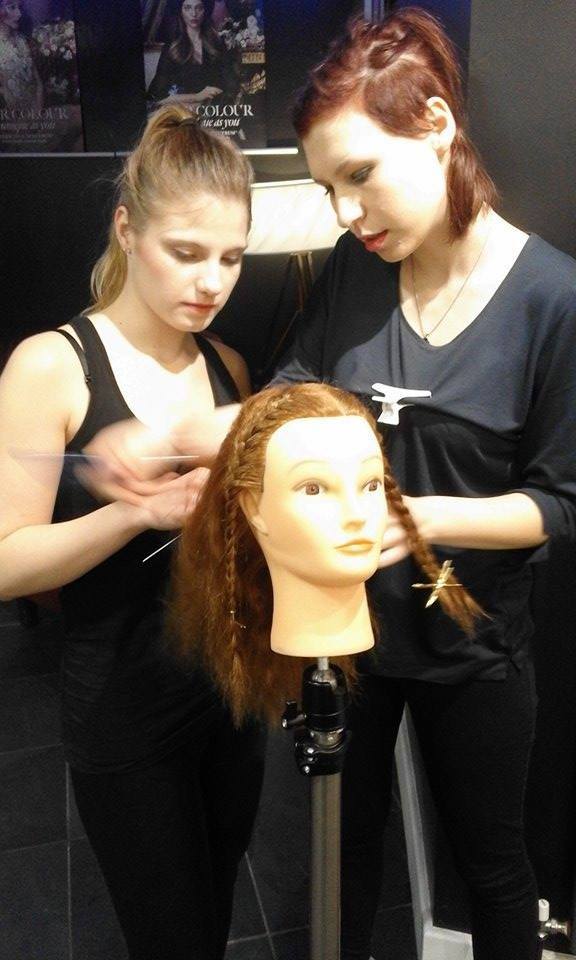 KURS PRZEDŁUŻANIA I ZAGĘSZCZANIA WŁOSÓW18 stycznia 2016r. wszyscy uczniowie kształcący się w zawodzie fryzjer uczestniczyło w jednodniowym kursie zagęszczania i przedłużania włosów w salonie fryzjerskim w Cannock. Uczniowie nauczyli się nowych technik zagęszczania i przedłużania włosów. Po zakończeniu wszyscy uczestnicy otrzymali certyfikat uczestnictwa w szkoleniu.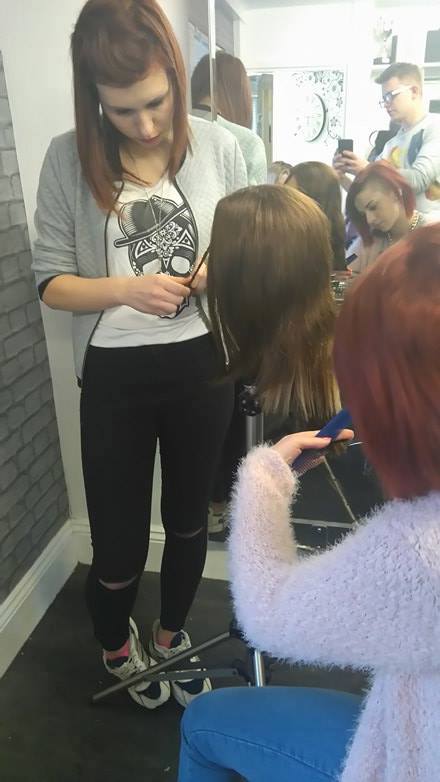 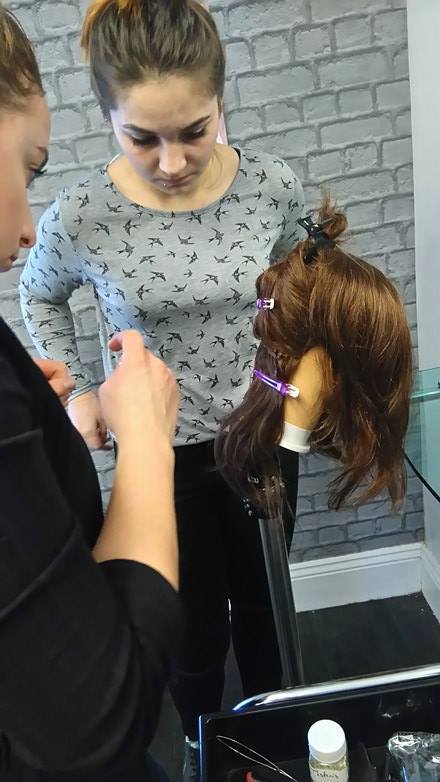 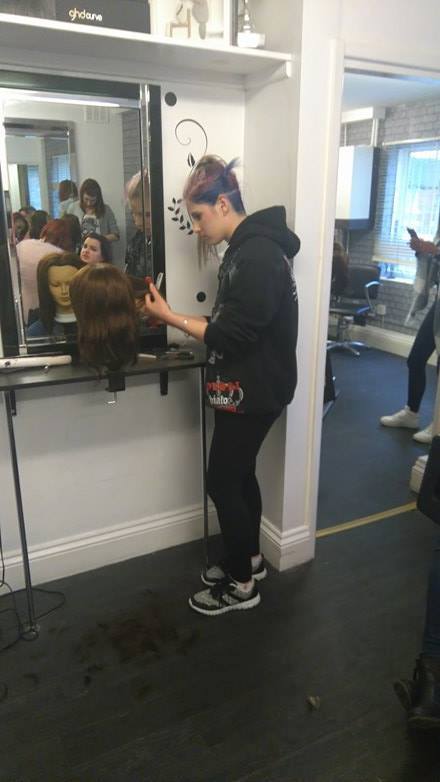 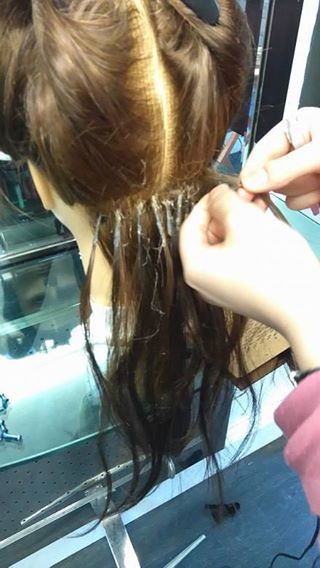 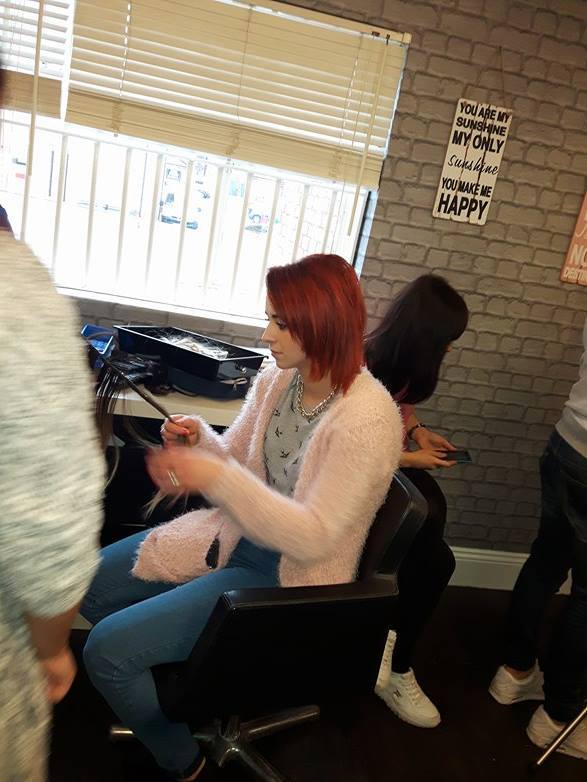 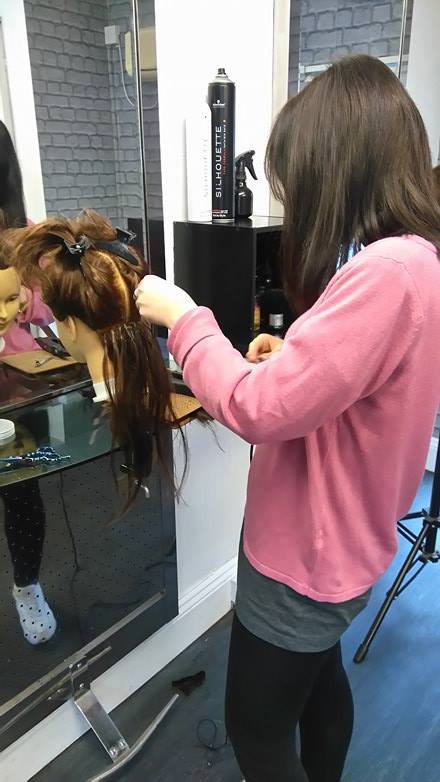 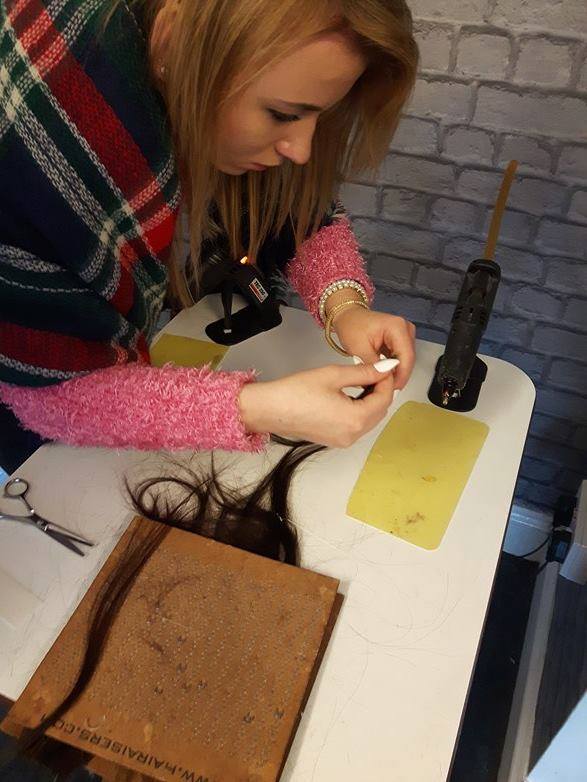 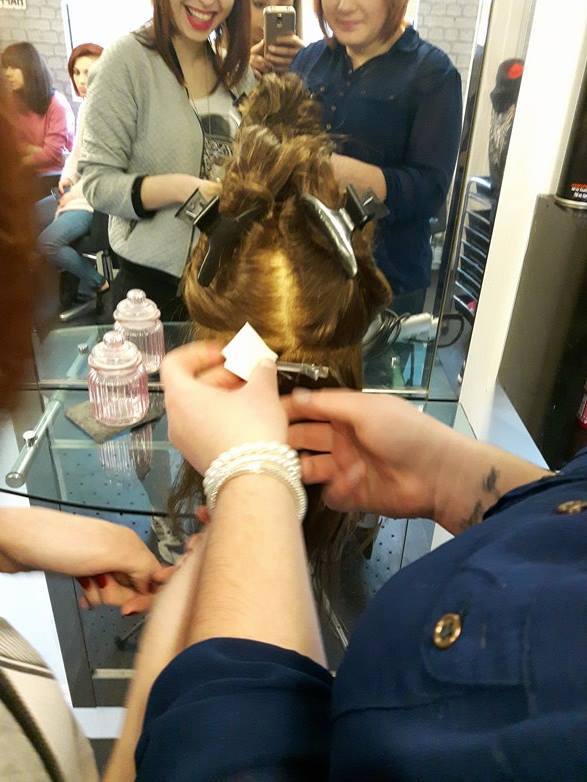 Wykonywane działania podczas stażu –mechanicy pojazdów samochodowychzapoznanie z obsługą urządzeń stanowiące podstawowe wyposażenie zakładu;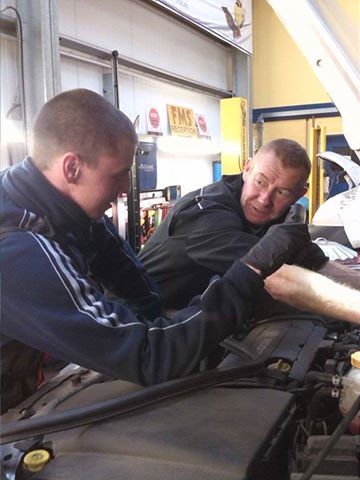 dobieranie narzędzi i przyrządów pomiarowych do prac obsługowo – naprawczych;zasady przyjmowania samochodów do zakładu;rozpoznawanie i kwalifikowanie uszkodzeń;posługiwanie się katalogami części zamiennych;zasady kalkulacji kosztów;  określenie stanu technicznego pojazdów i ich zespołów;lokalizowanie uszkodzeń w elementach i podzespołach samochodu;wyważanie statyczne i dynamiczne kół,wykonywanie czynności obsługowych, naprawczych lub wytwórczych w charakterze pomocnika pracownika zakładu samochodowego;prowadzenie dokumentacji obsługowo-naprawczej;obsługa maszyn i urządzeń na stanowisku pracy;organizacja stanowiska diagnostycznego;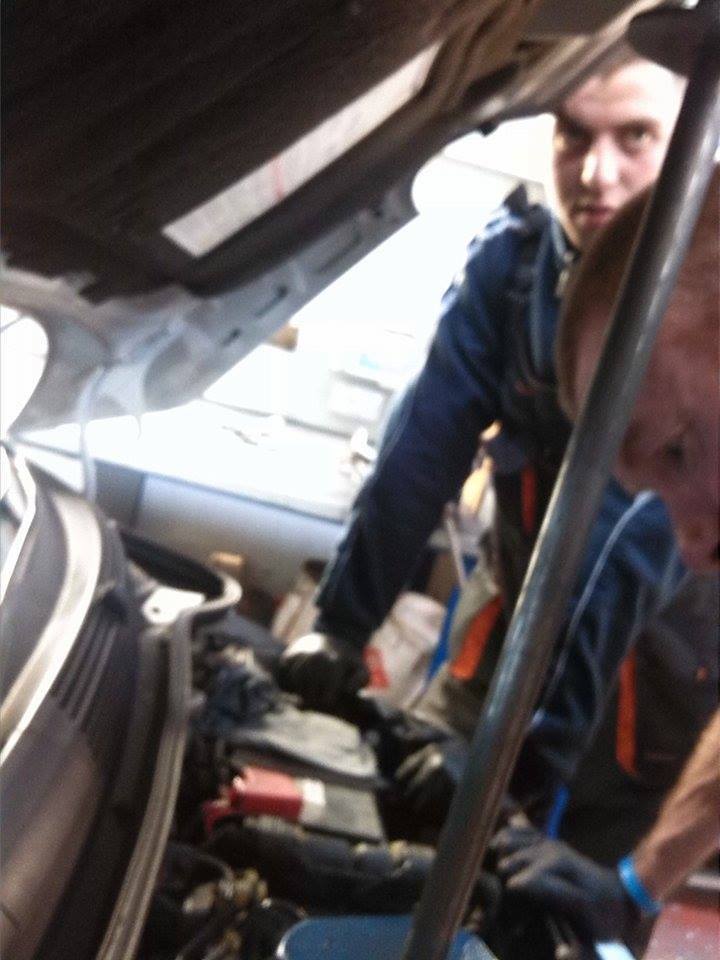 wykonywanie prostych czynności diagnostycznych w charakterze pomocnika diagnosty;posługiwanie się specjalistycznym oprogramowaniem komputerowym wspomagającym pracę warsztatu samochodowego;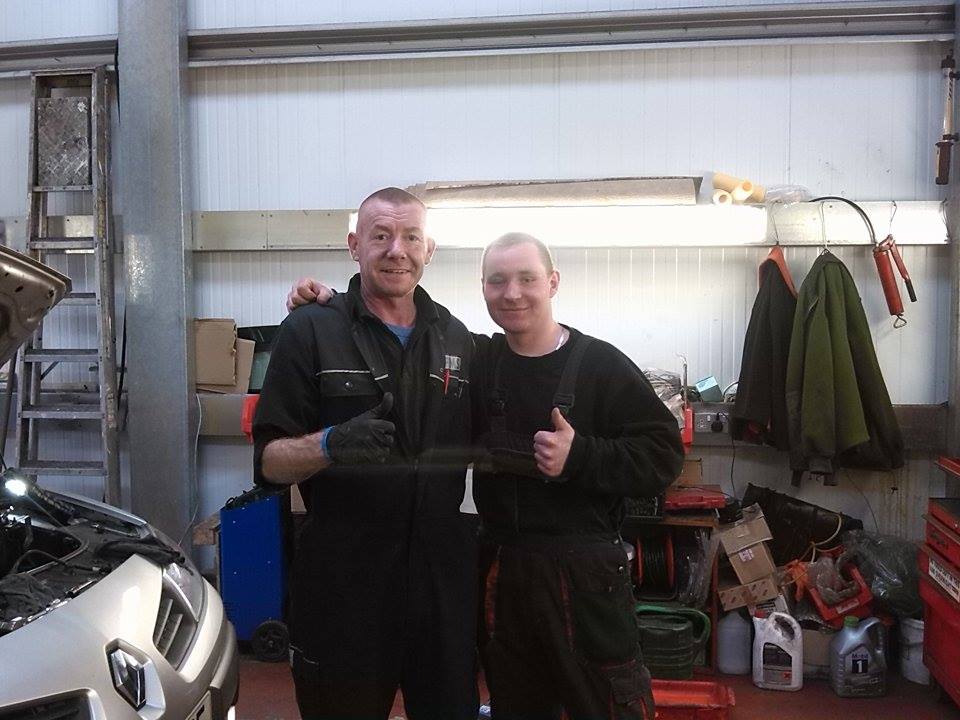 czynności smarownicze w zespołach podwozia;naprawa wyposażenia elektrycznego;prace monterskie podczas obsługi naprawy pojazdu;